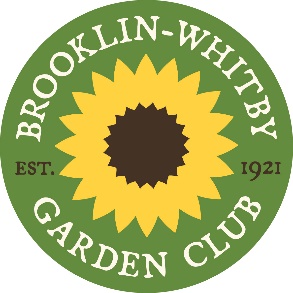 GENERAL MEMBERSHIP – JOINING OR RENEWING		The membership form is available for download on our website under “Membership”, or click on one of the links below to go directly to the form:Alternatively, you can obtain a paper copy available at any of our monthly meetings.MEMBERSHIP FEES$20 – Individual Membership	$30 – Family Membership		$40 – Corporate Membership						(same address)ELECTRONIC OPTION: Complete the form and E-mail an electronic copy to: treasurerbwgc@gmail.com.From your banking website, set up “Brooklin-Whitby Garden Club” as a transferee, using the new E-mail address: treasurerbwgc@gmail.com For the security question, we suggest using your 6 character postal code (with no spaces) which we can then obtain from your completed membership form. Once the transferee is established, you can e-Transfer your membership dues.MANUAL OPTION: Bring your completed form to any of our monthly meetings. Payment can be made by cash, cheque or e-Transfer.Cheques should be made out to “Brooklin Horticultural Society”. If you prefer, you can mail the completed membership form and cheque (no cash, please) to the following address:Brooklin-Whitby Garden Club 2 Falstaff Crescent Whitby, ON L1R 1W4 